SPECIFIKACIJE1. VRSTA, LASTNOSTI, KAKOVOST IN IZGLED PREDMETA JAVNEGA NAROČILA/PONUDBETabela 5. Obremenitev laboratorija (krvodajalci).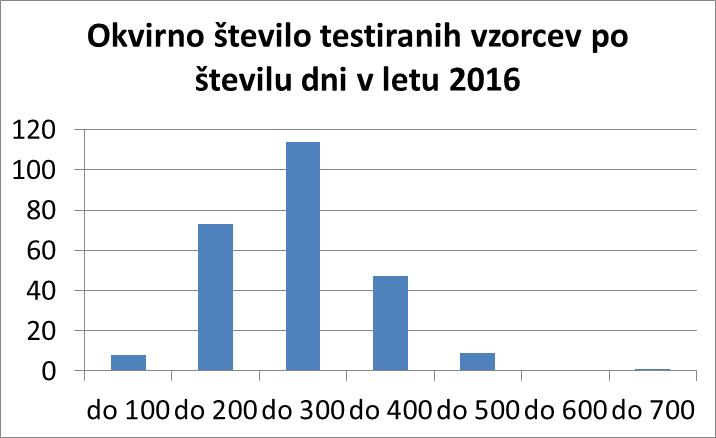 Laboratorij za predtransfuzijske preiskave deluje 24 ur na dan, 7 dni na teden. Tabela 6: Analiza podatkov je narejena na izboru dveh naključnih mesecev (november 2017 in marec 2018). Podatki so razdeljeni na delovni dan (D) in dela prost dan (V).Tabela 7: Primer maksimalne urne obremenitve Laboratorija za predtransfuzijske preiskave(5.6.2017, med 12:00 in 12:59):2. FUNKCIONALNOST SISTEMA (vezano na točko 8 »Ocenjevanje ponudb« obrazca ePRO - Navodila ponudnikom)Zastopnik/pooblaščeni predstavnik ponudnika izjavljam, da ponujeno blago/vse storitve v celoti ustreza/jo zgoraj navedenim opisom.							V/na     		 , dne     	 							Ime in priimek:							Podpis in žig:NaročnikZavod Republike Slovenije za transfuzijsko medicinoŠlajmerjeva ulica 61000 LjubljanaOznaka javnega naročilaJN 25/2018Predmet javnega naročilaNajem imunohematoloških analizatorjev za testiranje z reagenti, potrošnim materialom in vzdrževanjemŠt. postavkeZAHTEVANOZAHTEVANOZAHTEVANOPONUJENOPonudnik natančno opiše ponujeno blago (navede proizvajalca, model, oznako in lastnosti ponujenega blaga) oziroma ponujeno storitev.Posamezna postavka opredeljena s strani ponudnika mora biti najmanj take kvalitete in lastnosti, kot je določena v stolpcu ZAHTEVANO pod isto številko.Ponudnik naj v ustrezna polja stolpca navede osnovne informacije o ponudbi in označi, kje v priloženi dokumentaciji ponudbe (stran, poglavje) so zapisana dodatna pojasnila.1.Uvodne določbeUvodne določbeUvodne določbeUvodne določbe1.1.Definicija sistemaDefinicija sistemaDefinicija sistemaAvtomatizirani sistem (AS) je sestavljen iz analizatorjev, pripadajoče programske opreme analizatorjev in vmesnega informacijskega sistema (angl. middleware, MW), kadar je le-ta potreben za funkcionalno povezavo analizatorjev z glavnim laboratorijskim informacijskim sistemom.Po vstavitvi ustrezno pripravljenega in označenega vzorca pacientove krvi in/ali vzorca krvodajalčeve krvi v analizator le-ta samostojno, na avtomatiziran način, izvede naročene laboratorijske preiskave (preverjanje identitete vstavljenih vzorcev preko črtne kode, preverjanje vrste in primernosti reagentov s preverjanjem ustreznosti rezultatov laboratorijskih kontrol, izvedenih na analizatorju, pipetiranje, inkubacija, centrifugiranje); analizator poda upravljalcu (oz. izvajalki/izvajalcu) analizatorja rezultate v slikovni in besedni obliki na zaslonu, na avtomatski način, po predhodno nastavljenih parametrih; analizator poda opozorilo, če rezultati ne ustrezajo predhodno nastavljenim/določenim parametrom. AS (analizator) mora omogočati poleg dvosmerne elektronske povezave z laboratorijskim informacijskim sistemom tudi neposredno tiskanje rezultatov na tiskalnik, ki je del AS, z vsemi relevantnimi podatki: o vzorcu, pacientu, izvedenih preiskavah, rezultatih (v slikovni in besedni obliki), avtomatsko podanih rezultatih, ev. spremembi rezultatov, upravljalcu oz. izvajalcu testiranj z analizatorjem, osebi, ki je potrdila ali validirala rezultat ter podatek o primernosti izvedenih laboratorijskih kontrol.Analizatorji oz. AS morajo imeti vgrajeno zaščito z gesli, ki sistem ščiti pred nepooblaščenim dostopanjem do podatkov oz. preprečuje delo nepooblaščenim osebam: delo z analizatorji oz. AS sme biti omogočeno samo osebam, ki jim je bilo dodeljeno uporabniško ime, uporabnik pa mora za dostop do sistema vnesti še geslo, ki ga pozna le on.  Avtomatiziran sistem naj omogoča odčitavanje/potrjevanje slikovnih rezultatov tudi na daljavo, tj. tudi zunaj laboratorija, v katerem je nameščen analizator.Avtomatizirani sistem (AS) je sestavljen iz analizatorjev, pripadajoče programske opreme analizatorjev in vmesnega informacijskega sistema (angl. middleware, MW), kadar je le-ta potreben za funkcionalno povezavo analizatorjev z glavnim laboratorijskim informacijskim sistemom.Po vstavitvi ustrezno pripravljenega in označenega vzorca pacientove krvi in/ali vzorca krvodajalčeve krvi v analizator le-ta samostojno, na avtomatiziran način, izvede naročene laboratorijske preiskave (preverjanje identitete vstavljenih vzorcev preko črtne kode, preverjanje vrste in primernosti reagentov s preverjanjem ustreznosti rezultatov laboratorijskih kontrol, izvedenih na analizatorju, pipetiranje, inkubacija, centrifugiranje); analizator poda upravljalcu (oz. izvajalki/izvajalcu) analizatorja rezultate v slikovni in besedni obliki na zaslonu, na avtomatski način, po predhodno nastavljenih parametrih; analizator poda opozorilo, če rezultati ne ustrezajo predhodno nastavljenim/določenim parametrom. AS (analizator) mora omogočati poleg dvosmerne elektronske povezave z laboratorijskim informacijskim sistemom tudi neposredno tiskanje rezultatov na tiskalnik, ki je del AS, z vsemi relevantnimi podatki: o vzorcu, pacientu, izvedenih preiskavah, rezultatih (v slikovni in besedni obliki), avtomatsko podanih rezultatih, ev. spremembi rezultatov, upravljalcu oz. izvajalcu testiranj z analizatorjem, osebi, ki je potrdila ali validirala rezultat ter podatek o primernosti izvedenih laboratorijskih kontrol.Analizatorji oz. AS morajo imeti vgrajeno zaščito z gesli, ki sistem ščiti pred nepooblaščenim dostopanjem do podatkov oz. preprečuje delo nepooblaščenim osebam: delo z analizatorji oz. AS sme biti omogočeno samo osebam, ki jim je bilo dodeljeno uporabniško ime, uporabnik pa mora za dostop do sistema vnesti še geslo, ki ga pozna le on.  Avtomatiziran sistem naj omogoča odčitavanje/potrjevanje slikovnih rezultatov tudi na daljavo, tj. tudi zunaj laboratorija, v katerem je nameščen analizator.Avtomatizirani sistem (AS) je sestavljen iz analizatorjev, pripadajoče programske opreme analizatorjev in vmesnega informacijskega sistema (angl. middleware, MW), kadar je le-ta potreben za funkcionalno povezavo analizatorjev z glavnim laboratorijskim informacijskim sistemom.Po vstavitvi ustrezno pripravljenega in označenega vzorca pacientove krvi in/ali vzorca krvodajalčeve krvi v analizator le-ta samostojno, na avtomatiziran način, izvede naročene laboratorijske preiskave (preverjanje identitete vstavljenih vzorcev preko črtne kode, preverjanje vrste in primernosti reagentov s preverjanjem ustreznosti rezultatov laboratorijskih kontrol, izvedenih na analizatorju, pipetiranje, inkubacija, centrifugiranje); analizator poda upravljalcu (oz. izvajalki/izvajalcu) analizatorja rezultate v slikovni in besedni obliki na zaslonu, na avtomatski način, po predhodno nastavljenih parametrih; analizator poda opozorilo, če rezultati ne ustrezajo predhodno nastavljenim/določenim parametrom. AS (analizator) mora omogočati poleg dvosmerne elektronske povezave z laboratorijskim informacijskim sistemom tudi neposredno tiskanje rezultatov na tiskalnik, ki je del AS, z vsemi relevantnimi podatki: o vzorcu, pacientu, izvedenih preiskavah, rezultatih (v slikovni in besedni obliki), avtomatsko podanih rezultatih, ev. spremembi rezultatov, upravljalcu oz. izvajalcu testiranj z analizatorjem, osebi, ki je potrdila ali validirala rezultat ter podatek o primernosti izvedenih laboratorijskih kontrol.Analizatorji oz. AS morajo imeti vgrajeno zaščito z gesli, ki sistem ščiti pred nepooblaščenim dostopanjem do podatkov oz. preprečuje delo nepooblaščenim osebam: delo z analizatorji oz. AS sme biti omogočeno samo osebam, ki jim je bilo dodeljeno uporabniško ime, uporabnik pa mora za dostop do sistema vnesti še geslo, ki ga pozna le on.  Avtomatiziran sistem naj omogoča odčitavanje/potrjevanje slikovnih rezultatov tudi na daljavo, tj. tudi zunaj laboratorija, v katerem je nameščen analizator.1.2.Metoda testiranjaMetoda testiranjaMetoda testiranjaMetoda testiranja: CAT (angl. Column Agglutination Technology).Metoda testiranja: CAT (angl. Column Agglutination Technology).Metoda testiranja: CAT (angl. Column Agglutination Technology).1.3.Splošne zahteve ponudbeSplošne zahteve ponudbeSplošne zahteve ponudbe1.3.1.AS mora biti zasnovan tako, da je odporen na začasno odpoved dela sistema: pomeni, da sta namesto enega (velikega) analizatorja (ki bi bil morda sposoben izvesti vse zahtevane preiskave v laboratoriju v določenem časovnem obdobju) potrebna dva (ali več) analizatorjev ustrezne kapacitete, tako da začasna odpoved enega analizatorja ne ogrozi izvajanja zahtevanih avtomatiziranih laboratorijskih preiskav v laboratoriju.AS mora biti zasnovan tako, da je odporen na začasno odpoved dela sistema: pomeni, da sta namesto enega (velikega) analizatorja (ki bi bil morda sposoben izvesti vse zahtevane preiskave v laboratoriju v določenem časovnem obdobju) potrebna dva (ali več) analizatorjev ustrezne kapacitete, tako da začasna odpoved enega analizatorja ne ogrozi izvajanja zahtevanih avtomatiziranih laboratorijskih preiskav v laboratoriju.AS mora biti zasnovan tako, da je odporen na začasno odpoved dela sistema: pomeni, da sta namesto enega (velikega) analizatorja (ki bi bil morda sposoben izvesti vse zahtevane preiskave v laboratoriju v določenem časovnem obdobju) potrebna dva (ali več) analizatorjev ustrezne kapacitete, tako da začasna odpoved enega analizatorja ne ogrozi izvajanja zahtevanih avtomatiziranih laboratorijskih preiskav v laboratoriju.1.3.2.AS mora biti ponujen v kompletu z reagenti in potrošnim materialom, oboje vezano na analizatorje.AS mora biti ponujen v kompletu z reagenti in potrošnim materialom, oboje vezano na analizatorje.AS mora biti ponujen v kompletu z reagenti in potrošnim materialom, oboje vezano na analizatorje.1.3.3.AS mora imeti CE certifikat (Conformité Européene), izdan od pristojne ustanove v EU.AS mora imeti CE certifikat (Conformité Européene), izdan od pristojne ustanove v EU.AS mora imeti CE certifikat (Conformité Européene), izdan od pristojne ustanove v EU.1.3.4.Avtomatizirani sistem (AS) mora biti dobavljen z osebnim računalnikom, PC-jem (v kolikor je potreben za krmiljenje analizatorja in uporabo middleware-a), ročnimi čitalci črtne kode (poleg vgrajenih v samem analizatorju), tiskalniki (za izpis rezultatov testiranj izvedenih z analizatorjem,…), middleware-om, kadar je le-ta potreben za učinkovito povezavo AS z glavnim informacijskim sistemom in optimalno uporabo AS, ter analizatorju, PC-jem in tiskalnikom lastnimi brezprekinitvenimi napajalniki (UPS, angl. Uninterruptible Power Supply) – vse v količini, ki omogoča učinkovito uporabo AS.Avtomatizirani sistem (AS) mora biti dobavljen z osebnim računalnikom, PC-jem (v kolikor je potreben za krmiljenje analizatorja in uporabo middleware-a), ročnimi čitalci črtne kode (poleg vgrajenih v samem analizatorju), tiskalniki (za izpis rezultatov testiranj izvedenih z analizatorjem,…), middleware-om, kadar je le-ta potreben za učinkovito povezavo AS z glavnim informacijskim sistemom in optimalno uporabo AS, ter analizatorju, PC-jem in tiskalnikom lastnimi brezprekinitvenimi napajalniki (UPS, angl. Uninterruptible Power Supply) – vse v količini, ki omogoča učinkovito uporabo AS.Avtomatizirani sistem (AS) mora biti dobavljen z osebnim računalnikom, PC-jem (v kolikor je potreben za krmiljenje analizatorja in uporabo middleware-a), ročnimi čitalci črtne kode (poleg vgrajenih v samem analizatorju), tiskalniki (za izpis rezultatov testiranj izvedenih z analizatorjem,…), middleware-om, kadar je le-ta potreben za učinkovito povezavo AS z glavnim informacijskim sistemom in optimalno uporabo AS, ter analizatorju, PC-jem in tiskalnikom lastnimi brezprekinitvenimi napajalniki (UPS, angl. Uninterruptible Power Supply) – vse v količini, ki omogoča učinkovito uporabo AS.2.Nabor preiskav/obseg testiranjNabor preiskav/obseg testiranjNabor preiskav/obseg testiranjNabor preiskav/obseg testiranj2.1.Vrsta testiranja/preiskavVrsta testiranja/preiskavVrsta testiranja/preiskavImunohematološko (IH) testiranje krvodajalcev Izvaja se v Odseku oz. laboratoriju za IH testiranje krvodajalcev. Popolnoma avtomatizirano določanje prisotnosti antigenov in/ali protiteles v eni epruveti na istem sistemu za vse teste do končnega rezultata (vstavimo originalno epruveto, reagente in potrošni material).Analizator mora omogočati izvajanje naslednjih testov:krvna skupina ABO in RhD: določitev antigenov ABO z reagenti anti-A, anti-B in določitev protiteles sistema ABO v plazmi dajalca krvi, z uporabo reagenčnih eritrocitov A1 in B (t. i. antigenski in reverzni del določitve KS ABO); reagent anti-D naj bo DVI+ in DVI-;potrditev KS ABO in RhD: (antigeni A, B, RhD), tj. »ABD za donorje«; določitev antigenov ABO (t. i. antigenski del določitve) z reagenti anti-A, anti-B ter antigen  RhD  (reagent anti-D, ki zaznava tudi kategorijo VI); določitev prisotnosti šibkega antigena RhD z monoklonskim reagentom anti-D na gelski kartici z anti-humanim globulinom anti-IgG (IAT metoda);določitev eritrocitnega antigena K in fenotipa Rh, t.j. antigenov C, c, E, e z reagenti anti-C, anti-c, anti-E, anti-e, anti-Kdoločitev eritrocitnega antigena Cellano (k) z reagentom anti-kpresejalno testiranje na prisotnost iregularnih protiteles z antiglobulinskim testom (IAT) s setom dveh ali treh različnih reagenčnih eritrocitov;DAT (direktni antiglobulinski test); potreben reagent: polispecifični antihumani globulin (anti-IgG + anti-C3d);monospecifikacija DAT (anti-IgG, anti-C3d);določitev posamičnih eritrocitnih antigenov: Cw, Fya, Fyb, Jka, Jkb, M, N, S, s, Lea, Leb, Kpa, Kpb, Lua, Lub, P1. Predtransfuzijske preiskave (testiranje) pacientov (pacient: bolnik, bolnica, odrasli, otrok, novorojenček, nosečnica, preiskovanec, preiskovanka)Izvaja se v Odseku oz. laboratoriju za predtransfuzijske preiskave.Popolnoma avtomatizirano določanje krvnih skupin oz. eritrocitnih antigenov in/ali protiteles v vzorcu krvi pacienta in/ali krvodajalca (testiranega pri navzkrižnem preizkusu), na istem analizatorju, za vse naročene teste do končnega rezultata (vstavimo originalno  epruveto z vzorcem krvi, reagente in potrošni material). Analizator mora omogočati izvajanje naslednjih testov:krvna skupina ABO in RhD: določitev antigenov ABO z reagenti anti-A, anti-B in določitev protiteles sistema ABO v plazmi pacienta, z uporabo reagenčnih eritrocitov A1 in B (t. i. antigenski in reverzni del določitve KS ABO) (za odrasle, otroke > 6 mes. starosti); reagent anti-B ne sme zaznavati pridobljenega antigena B (Bacq); reagent anti-D ne sme zaznavati kategorije DVI;krvna skupina (KS) ABO in RhD: določitev antigenov ABO (t. i. antigenski del določitve) z reagenti anti-A, anti-B in anti-AB (novorojenčki) ter antigen  RhD  (reagent anti-D, ki ne zaznava kategorije DVI); reagent anti-B ne sme zaznavati pridobljenega antigena B (Bacq);potrditev KS ABO in RhD (antigeni A, B, RhD), tj. 'ABD' pri pacientih; potreben reagent anti-D, ki ne zaznava kategorije DVI; reagent anti-B ne sme zaznavati pridobljenega antigena B (Bacq);potrditev KS ABO in RhD (antigeni A, B, RhD), tj. 'ABD' pri krvodajalcih; potreben reagent anti-D, ki zaznava tudi kategorijo DVI;določitev antigena RhD, z reagentom anti-D, ki ne zaznava kategorije DVI;določitev antigena RhD, z reagenti anti-D, ki zaznajo tudi kategorijo DVI (tj. zaznavajo šibke in parcialne antigene RhD);eritrocitni antigen K;določitev fenotipa Rh, t.j. antigenov  C, c, E, e, z reagenti anti-C, anti-c, anti-E, anti-e;presejalno testiranje na prisotnost iregularnih protiteles z antiglobulinskim testom (IAT), s setom treh različnih reagenčnih eritrocitov: fenotip R1R1, R2R2, rr; vsaj eni od treh reagenčnih eritrocitov iz seta morajo posedovati antigen Cw, po možnosti še antigena Kpa in Lua; reagenčne celice morajo izvirati (vsaj ene od treh v setu) od homozigotov za antigene Fya, Fyb, Jka, Jkb, M, S in s. Reagenčni eritrociti (vsaj eni od treh v setu) morajo posedovati še eritrocitne antigene K, k, Kpb, Lub, P1, N, Lea in Leb. Potreben reagent: polispecifični antihumani globulin (anti-IgG + anti-C3d);presejalno testiranje na prisotnost iregularnih protiteles s setom dveh različnih, z encimom obdelanih reagenčnih eritrocitov (1. celice: D+C+E-c-Cw+, Le(a-b-), P1-, Jk(a+b-) ali Jk(a-b+), 2. celice: D+C-E+c+e-, Le(a-b-), P1-, Jk(a-b+) ali Jk(a+b-); opcija: set treh različnih, z encimom obdelanih, reagenčnih eritrocitov (glejte prejšnjo alinejo); reagent: nevtralni gel oz. nevtralne kasete (CAT).presejalno testiranje na prisotnost iregularnih protiteles z antiglobulinskim testom (IAT), s setom treh različnih, z encimom obdelanih reagenčnih eritrocitov: fenotip R1R1, R2R2, rr; vsaj eni od treh reagenčnih eritrocitov iz seta morajo posedovati antigen Cw, po možnosti še antigena Kpa in Lua; set reagenčnih eritrocitov mora imeti izvorno enako antigensko sestavo kot set reagenčnih eritrocitov opisanih v točki 9.; želeni reagent: polispecifični antihumani globulin (anti-IgG + anti-C3d); lahko tudi nevtralni gel oz. nevtralne kasete (CAT).DAT (direktni antiglobulinski test); potreben reagent: polispecifični antihumani globulin (anti-IgG + anti-C3d); monospecifikacija DAT (anti-IgG in anti-C3d);določitev posamičnih eritrocitnih antigenov: C, c, E, e, Cw, k, Fya, Fyb, Jka, Jkb, M, N, S, s, Lea, Leb, Kpa, Kpb, Lua, Lub,…;test identifikacije (specifikacije) eritrocitnih protiteles s setom 11 različnih reagenčnih eritrocitov); potreben reagent: polispecifični antihumani globulin (anti-IgG + anti-C3d);test identifikacije (specifikacije) eritrocitnih protiteles s setom 11 različnih, z encimom obdelanih reagenčnih eritrocitov (set 11 eritrocitov morata imeti izvorno enako antigensko sestavo kot set eritrocitov opisanih v točki 15.); želeni reagent: polispecifični antihumani globulin (anti-IgG + anti-C3d); lahko tudi nevtralni gel oz. nevtralne kasete (CAT).avtokontrola z indirektnim antiglobulinskim testom (IAT); potreben reagent: polispecifični antihumani globulin (anti-IgG + anti-C3d);navzkrižni preizkus (NP) z indirektnim antiglobulinskim testom (IAT); potreben reagent: polispecifični antihumani globulin (anti-IgG + anti-C3d);opcija: določitev titra protiteles sistema ABO (anti-A, anti-B) ter titra iregularnih eritrocitnih protiteles pri pacientu;za zgoraj naštete teste (določitve krvne skupine, presejalnega testiranja na iregularna eritrocitna protitelesa, DAT, monospecifikacijo DAT, NP, določitve posamičnih eritrocitnih antigenov,…) mora ponudnik ponuditi ustrezne sete kontrolnih vzorcev za avtomatizirano izvajanje laboratorijskih kontrol; predvideno število izvedenih testov (ocena za 1 leto, za 4 let) ter okvirna ocena potrebnih laboratorijskih kontrol  je podana v Dodatnem opisu; ponudnik naj pri oceni potrebnih laboratorijskih kontrol upošteva tudi zahteve po izvajanju laboratorijskih kontrol, ki so vgrajene v software (SW) oz. programsko opremo analizatorjev.  Za vse navedene teste krvodajalcev in pacientov naj ponudnik poda  potrebni čas izvedbe (čas inkubacije, čas centrifugiranja,…).  Imunohematološko (IH) testiranje krvodajalcev Izvaja se v Odseku oz. laboratoriju za IH testiranje krvodajalcev. Popolnoma avtomatizirano določanje prisotnosti antigenov in/ali protiteles v eni epruveti na istem sistemu za vse teste do končnega rezultata (vstavimo originalno epruveto, reagente in potrošni material).Analizator mora omogočati izvajanje naslednjih testov:krvna skupina ABO in RhD: določitev antigenov ABO z reagenti anti-A, anti-B in določitev protiteles sistema ABO v plazmi dajalca krvi, z uporabo reagenčnih eritrocitov A1 in B (t. i. antigenski in reverzni del določitve KS ABO); reagent anti-D naj bo DVI+ in DVI-;potrditev KS ABO in RhD: (antigeni A, B, RhD), tj. »ABD za donorje«; določitev antigenov ABO (t. i. antigenski del določitve) z reagenti anti-A, anti-B ter antigen  RhD  (reagent anti-D, ki zaznava tudi kategorijo VI); določitev prisotnosti šibkega antigena RhD z monoklonskim reagentom anti-D na gelski kartici z anti-humanim globulinom anti-IgG (IAT metoda);določitev eritrocitnega antigena K in fenotipa Rh, t.j. antigenov C, c, E, e z reagenti anti-C, anti-c, anti-E, anti-e, anti-Kdoločitev eritrocitnega antigena Cellano (k) z reagentom anti-kpresejalno testiranje na prisotnost iregularnih protiteles z antiglobulinskim testom (IAT) s setom dveh ali treh različnih reagenčnih eritrocitov;DAT (direktni antiglobulinski test); potreben reagent: polispecifični antihumani globulin (anti-IgG + anti-C3d);monospecifikacija DAT (anti-IgG, anti-C3d);določitev posamičnih eritrocitnih antigenov: Cw, Fya, Fyb, Jka, Jkb, M, N, S, s, Lea, Leb, Kpa, Kpb, Lua, Lub, P1. Predtransfuzijske preiskave (testiranje) pacientov (pacient: bolnik, bolnica, odrasli, otrok, novorojenček, nosečnica, preiskovanec, preiskovanka)Izvaja se v Odseku oz. laboratoriju za predtransfuzijske preiskave.Popolnoma avtomatizirano določanje krvnih skupin oz. eritrocitnih antigenov in/ali protiteles v vzorcu krvi pacienta in/ali krvodajalca (testiranega pri navzkrižnem preizkusu), na istem analizatorju, za vse naročene teste do končnega rezultata (vstavimo originalno  epruveto z vzorcem krvi, reagente in potrošni material). Analizator mora omogočati izvajanje naslednjih testov:krvna skupina ABO in RhD: določitev antigenov ABO z reagenti anti-A, anti-B in določitev protiteles sistema ABO v plazmi pacienta, z uporabo reagenčnih eritrocitov A1 in B (t. i. antigenski in reverzni del določitve KS ABO) (za odrasle, otroke > 6 mes. starosti); reagent anti-B ne sme zaznavati pridobljenega antigena B (Bacq); reagent anti-D ne sme zaznavati kategorije DVI;krvna skupina (KS) ABO in RhD: določitev antigenov ABO (t. i. antigenski del določitve) z reagenti anti-A, anti-B in anti-AB (novorojenčki) ter antigen  RhD  (reagent anti-D, ki ne zaznava kategorije DVI); reagent anti-B ne sme zaznavati pridobljenega antigena B (Bacq);potrditev KS ABO in RhD (antigeni A, B, RhD), tj. 'ABD' pri pacientih; potreben reagent anti-D, ki ne zaznava kategorije DVI; reagent anti-B ne sme zaznavati pridobljenega antigena B (Bacq);potrditev KS ABO in RhD (antigeni A, B, RhD), tj. 'ABD' pri krvodajalcih; potreben reagent anti-D, ki zaznava tudi kategorijo DVI;določitev antigena RhD, z reagentom anti-D, ki ne zaznava kategorije DVI;določitev antigena RhD, z reagenti anti-D, ki zaznajo tudi kategorijo DVI (tj. zaznavajo šibke in parcialne antigene RhD);eritrocitni antigen K;določitev fenotipa Rh, t.j. antigenov  C, c, E, e, z reagenti anti-C, anti-c, anti-E, anti-e;presejalno testiranje na prisotnost iregularnih protiteles z antiglobulinskim testom (IAT), s setom treh različnih reagenčnih eritrocitov: fenotip R1R1, R2R2, rr; vsaj eni od treh reagenčnih eritrocitov iz seta morajo posedovati antigen Cw, po možnosti še antigena Kpa in Lua; reagenčne celice morajo izvirati (vsaj ene od treh v setu) od homozigotov za antigene Fya, Fyb, Jka, Jkb, M, S in s. Reagenčni eritrociti (vsaj eni od treh v setu) morajo posedovati še eritrocitne antigene K, k, Kpb, Lub, P1, N, Lea in Leb. Potreben reagent: polispecifični antihumani globulin (anti-IgG + anti-C3d);presejalno testiranje na prisotnost iregularnih protiteles s setom dveh različnih, z encimom obdelanih reagenčnih eritrocitov (1. celice: D+C+E-c-Cw+, Le(a-b-), P1-, Jk(a+b-) ali Jk(a-b+), 2. celice: D+C-E+c+e-, Le(a-b-), P1-, Jk(a-b+) ali Jk(a+b-); opcija: set treh različnih, z encimom obdelanih, reagenčnih eritrocitov (glejte prejšnjo alinejo); reagent: nevtralni gel oz. nevtralne kasete (CAT).presejalno testiranje na prisotnost iregularnih protiteles z antiglobulinskim testom (IAT), s setom treh različnih, z encimom obdelanih reagenčnih eritrocitov: fenotip R1R1, R2R2, rr; vsaj eni od treh reagenčnih eritrocitov iz seta morajo posedovati antigen Cw, po možnosti še antigena Kpa in Lua; set reagenčnih eritrocitov mora imeti izvorno enako antigensko sestavo kot set reagenčnih eritrocitov opisanih v točki 9.; želeni reagent: polispecifični antihumani globulin (anti-IgG + anti-C3d); lahko tudi nevtralni gel oz. nevtralne kasete (CAT).DAT (direktni antiglobulinski test); potreben reagent: polispecifični antihumani globulin (anti-IgG + anti-C3d); monospecifikacija DAT (anti-IgG in anti-C3d);določitev posamičnih eritrocitnih antigenov: C, c, E, e, Cw, k, Fya, Fyb, Jka, Jkb, M, N, S, s, Lea, Leb, Kpa, Kpb, Lua, Lub,…;test identifikacije (specifikacije) eritrocitnih protiteles s setom 11 različnih reagenčnih eritrocitov); potreben reagent: polispecifični antihumani globulin (anti-IgG + anti-C3d);test identifikacije (specifikacije) eritrocitnih protiteles s setom 11 različnih, z encimom obdelanih reagenčnih eritrocitov (set 11 eritrocitov morata imeti izvorno enako antigensko sestavo kot set eritrocitov opisanih v točki 15.); želeni reagent: polispecifični antihumani globulin (anti-IgG + anti-C3d); lahko tudi nevtralni gel oz. nevtralne kasete (CAT).avtokontrola z indirektnim antiglobulinskim testom (IAT); potreben reagent: polispecifični antihumani globulin (anti-IgG + anti-C3d);navzkrižni preizkus (NP) z indirektnim antiglobulinskim testom (IAT); potreben reagent: polispecifični antihumani globulin (anti-IgG + anti-C3d);opcija: določitev titra protiteles sistema ABO (anti-A, anti-B) ter titra iregularnih eritrocitnih protiteles pri pacientu;za zgoraj naštete teste (določitve krvne skupine, presejalnega testiranja na iregularna eritrocitna protitelesa, DAT, monospecifikacijo DAT, NP, določitve posamičnih eritrocitnih antigenov,…) mora ponudnik ponuditi ustrezne sete kontrolnih vzorcev za avtomatizirano izvajanje laboratorijskih kontrol; predvideno število izvedenih testov (ocena za 1 leto, za 4 let) ter okvirna ocena potrebnih laboratorijskih kontrol  je podana v Dodatnem opisu; ponudnik naj pri oceni potrebnih laboratorijskih kontrol upošteva tudi zahteve po izvajanju laboratorijskih kontrol, ki so vgrajene v software (SW) oz. programsko opremo analizatorjev.  Za vse navedene teste krvodajalcev in pacientov naj ponudnik poda  potrebni čas izvedbe (čas inkubacije, čas centrifugiranja,…).  3.Funkcionalne lastnosti sistemaFunkcionalne lastnosti sistemaFunkcionalne lastnosti sistemaFunkcionalne lastnosti sistema3.1.AS oz. analizatorji morajo omogočati:izvedbo različnih testov iz istega vzorca,istočasno izvajanje različnih testov v različnih vzorcih (»random access capability«).AS oz. analizatorji morajo omogočati:izvedbo različnih testov iz istega vzorca,istočasno izvajanje različnih testov v različnih vzorcih (»random access capability«).AS oz. analizatorji morajo omogočati:izvedbo različnih testov iz istega vzorca,istočasno izvajanje različnih testov v različnih vzorcih (»random access capability«).3.2.Obstajati mora možnost dodajanja preiskav, ko je vzorec še v procesu obdelave v analizatorju.Obstajati mora možnost dodajanja preiskav, ko je vzorec še v procesu obdelave v analizatorju.Obstajati mora možnost dodajanja preiskav, ko je vzorec še v procesu obdelave v analizatorju.3.3.Obstajati mora možnost pridobitve vzorca iz analizatorja med testiranjem brez večjih motenj preostalega procesa.Obstajati mora možnost pridobitve vzorca iz analizatorja med testiranjem brez večjih motenj preostalega procesa.Obstajati mora možnost pridobitve vzorca iz analizatorja med testiranjem brez večjih motenj preostalega procesa.3.4.Vse zahtevane preiskave morajo biti izvedljive na istem analizatorju.Vse zahtevane preiskave morajo biti izvedljive na istem analizatorju.Vse zahtevane preiskave morajo biti izvedljive na istem analizatorju.3.5.Kontinuirano testiranje posameznih vzorcev (»continuous loading«) z možnostjo testiranja v nastavitvah (»batch processing«), če je to potrebno.Kontinuirano testiranje posameznih vzorcev (»continuous loading«) z možnostjo testiranja v nastavitvah (»batch processing«), če je to potrebno.Kontinuirano testiranje posameznih vzorcev (»continuous loading«) z možnostjo testiranja v nastavitvah (»batch processing«), če je to potrebno.3.6.Kontinuirano nalaganje potrošnega materiala, tudi medtem, ko analizator dela.Kontinuirano nalaganje potrošnega materiala, tudi medtem, ko analizator dela.Kontinuirano nalaganje potrošnega materiala, tudi medtem, ko analizator dela.3.7.Sprotno sproščanje rezultatov testiranja in prenos rezultatov ter možnost prenosa drugih podatkov (n.pr. LOT reagenta, datum zapadlosti reagenta, operater, št. nastavitve, test, serijska št. aparata, čas začetka in konca testiranja ipd.) v lokalni transfuzijski informacijski sistem ali middleware.Sprotno sproščanje rezultatov testiranja in prenos rezultatov ter možnost prenosa drugih podatkov (n.pr. LOT reagenta, datum zapadlosti reagenta, operater, št. nastavitve, test, serijska št. aparata, čas začetka in konca testiranja ipd.) v lokalni transfuzijski informacijski sistem ali middleware.Sprotno sproščanje rezultatov testiranja in prenos rezultatov ter možnost prenosa drugih podatkov (n.pr. LOT reagenta, datum zapadlosti reagenta, operater, št. nastavitve, test, serijska št. aparata, čas začetka in konca testiranja ipd.) v lokalni transfuzijski informacijski sistem ali middleware.3.8.AS mora omogočati prednostno testiranje vzorcev, za katere so naročene preiskave nujne.AS mora omogočati prednostno testiranje vzorcev, za katere so naročene preiskave nujne.AS mora omogočati prednostno testiranje vzorcev, za katere so naročene preiskave nujne.3.9.AS mora omogočati spremembo statusa nujnosti testiranega vzorca iz nenujno v nujno.AS mora omogočati spremembo statusa nujnosti testiranega vzorca iz nenujno v nujno.AS mora omogočati spremembo statusa nujnosti testiranega vzorca iz nenujno v nujno.3.10.AS naj ima svetlobne in/ali zvočne signale o poteku dela oz. o napakah (alarm).AS naj ima svetlobne in/ali zvočne signale o poteku dela oz. o napakah (alarm).AS naj ima svetlobne in/ali zvočne signale o poteku dela oz. o napakah (alarm).3.11.Zaželeno je, da analizator omogoča direktno povezavo odpadlih tekočin v odtok.Zaželeno je, da analizator omogoča direktno povezavo odpadlih tekočin v odtok.Zaželeno je, da analizator omogoča direktno povezavo odpadlih tekočin v odtok.3.12.AS mora delovati brez omejitev v temperaturnem območju od 18 do 27 °C (ponudnik naj za analizatorje navede spodnjo in zgornjo mejo temperaturnega območja delovanja).   AS mora delovati brez omejitev v temperaturnem območju od 18 do 27 °C (ponudnik naj za analizatorje navede spodnjo in zgornjo mejo temperaturnega območja delovanja).   AS mora delovati brez omejitev v temperaturnem območju od 18 do 27 °C (ponudnik naj za analizatorje navede spodnjo in zgornjo mejo temperaturnega območja delovanja).   3.13.Ponudnik naj navede, ali AS omogoča uporabo reagentov drugih proizvajalcev, in če omogoča, naj navede vrste reagentov in raztopin.Ponudnik naj navede, ali AS omogoča uporabo reagentov drugih proizvajalcev, in če omogoča, naj navede vrste reagentov in raztopin.Ponudnik naj navede, ali AS omogoča uporabo reagentov drugih proizvajalcev, in če omogoča, naj navede vrste reagentov in raztopin.3.14.Sistemu morajo biti priložena osnovna navodila za uporabo v slovenskem jeziku, originalna navodila za ravnanje z analizatorjem in za reagente (»Package Insert«) pa so lahko v angleščini.Sistemu morajo biti priložena osnovna navodila za uporabo v slovenskem jeziku, originalna navodila za ravnanje z analizatorjem in za reagente (»Package Insert«) pa so lahko v angleščini.Sistemu morajo biti priložena osnovna navodila za uporabo v slovenskem jeziku, originalna navodila za ravnanje z analizatorjem in za reagente (»Package Insert«) pa so lahko v angleščini.4.Reagenti in potrošni materialReagenti in potrošni materialReagenti in potrošni materialReagenti in potrošni material4.1.AS, reagenti, tekočine in potrošni material morajo biti primerni za testiranje krvodajalcev, pacientov, dajalcev organov, dajalcev tkiv in dajalcev krvotvornih matičnih celic.AS, reagenti, tekočine in potrošni material morajo biti primerni za testiranje krvodajalcev, pacientov, dajalcev organov, dajalcev tkiv in dajalcev krvotvornih matičnih celic.AS, reagenti, tekočine in potrošni material morajo biti primerni za testiranje krvodajalcev, pacientov, dajalcev organov, dajalcev tkiv in dajalcev krvotvornih matičnih celic.4.2.Reagenti morajo biti proizvedeni in razdeljeni  po zahtevahdirektive 98/79/EC za in-vitro diagnostične pripomočke in/ali v skladu z Uredbo (EU)2017/746 Evropskega parlamenta in sveta.Reagenti morajo biti proizvedeni in razdeljeni  po zahtevahdirektive 98/79/EC za in-vitro diagnostične pripomočke in/ali v skladu z Uredbo (EU)2017/746 Evropskega parlamenta in sveta.Reagenti morajo biti proizvedeni in razdeljeni  po zahtevahdirektive 98/79/EC za in-vitro diagnostične pripomočke in/ali v skladu z Uredbo (EU)2017/746 Evropskega parlamenta in sveta.4.3.Imeti morajo CE certifikat (Conformité Européene), izdan od pristojne institucije v EU.Imeti morajo CE certifikat (Conformité Européene), izdan od pristojne institucije v EU.Imeti morajo CE certifikat (Conformité Européene), izdan od pristojne institucije v EU.4.4.Ponudbi morajo biti priloženi vsi varnostni listi za reagente.Ponudbi morajo biti priloženi vsi varnostni listi za reagente.Ponudbi morajo biti priloženi vsi varnostni listi za reagente.4.5.Ponudnik mora ponudbi priložiti poročilo proizvajalca testov o izvedenih validacijah za vsak ponujeni test.Ponudnik mora ponudbi priložiti poročilo proizvajalca testov o izvedenih validacijah za vsak ponujeni test.Ponudnik mora ponudbi priložiti poročilo proizvajalca testov o izvedenih validacijah za vsak ponujeni test.4.6.Vsi reagenti, vključno z reagenti za izvajanje laboratorijskih kontrol, morajo biti označeni s črtno kodo, ali matrično kodo,…Vsi reagenti, vključno z reagenti za izvajanje laboratorijskih kontrol, morajo biti označeni s črtno kodo, ali matrično kodo,…Vsi reagenti, vključno z reagenti za izvajanje laboratorijskih kontrol, morajo biti označeni s črtno kodo, ali matrično kodo,…4.7.Vsi reagenti in vzorci za izvajanje laboratorijskih kontrol morajo biti pripravljeni za takojšnjo uporabo, brez predhodne priprave reagenta (»ready to use«).Vsi reagenti in vzorci za izvajanje laboratorijskih kontrol morajo biti pripravljeni za takojšnjo uporabo, brez predhodne priprave reagenta (»ready to use«).Vsi reagenti in vzorci za izvajanje laboratorijskih kontrol morajo biti pripravljeni za takojšnjo uporabo, brez predhodne priprave reagenta (»ready to use«).4.8.Omogočeno mora biti testiranje vzorcev plazme (CPD, EDTA, heparin) ali seruma.Omogočeno mora biti testiranje vzorcev plazme (CPD, EDTA, heparin) ali seruma.Omogočeno mora biti testiranje vzorcev plazme (CPD, EDTA, heparin) ali seruma.4.9.1.AS mora omogočati procesiranje epruvet različnih velikosti in tipov. Ponudnik naj navede, ali obstaja možnost nalaganja epruvet različnih velikosti v isto stojalo.AS mora omogočati procesiranje epruvet različnih velikosti in tipov. Ponudnik naj navede, ali obstaja možnost nalaganja epruvet različnih velikosti v isto stojalo.AS mora omogočati procesiranje epruvet različnih velikosti in tipov. Ponudnik naj navede, ali obstaja možnost nalaganja epruvet različnih velikosti v isto stojalo.4.9.2. Ponudnik naj navede, ali analizator omogoča testiranje mikroepruvet (vzorci krvi novorojenčkov, dojenčkov,…) in ponudi ustrezne nastavke za njihovo testiranje (v primeru, da analizator omogoča testiranje mikroepruvet).Ponudnik naj navede, ali analizator omogoča testiranje mikroepruvet (vzorci krvi novorojenčkov, dojenčkov,…) in ponudi ustrezne nastavke za njihovo testiranje (v primeru, da analizator omogoča testiranje mikroepruvet).Ponudnik naj navede, ali analizator omogoča testiranje mikroepruvet (vzorci krvi novorojenčkov, dojenčkov,…) in ponudi ustrezne nastavke za njihovo testiranje (v primeru, da analizator omogoča testiranje mikroepruvet).4.10.Ponudnik v ponudbi predloži podatke glede občutljivosti in specifičnosti ponujene tehnologije (tj. najmanj 5 člankov oz. objav v strokovni literaturi, kongresih ipd., spletne naslove, iz katerih so razvidni zahtevani podatki) oz. podatke glede ujemanja rezultatov, pridobljenih s ponujeno tehnologijo, v primerjavi z drugimi tehnologijami (CAT): predvsem za določitev krvnih skupin ABO in RhD, presejalnega testiranja na prisotnost iregularnih eritrocitnih protiteles ter navzkrižnega preizkusa, po možnosti tudi za ostale teste. Ponudnik v ponudbi predloži podatke glede občutljivosti in specifičnosti ponujene tehnologije (tj. najmanj 5 člankov oz. objav v strokovni literaturi, kongresih ipd., spletne naslove, iz katerih so razvidni zahtevani podatki) oz. podatke glede ujemanja rezultatov, pridobljenih s ponujeno tehnologijo, v primerjavi z drugimi tehnologijami (CAT): predvsem za določitev krvnih skupin ABO in RhD, presejalnega testiranja na prisotnost iregularnih eritrocitnih protiteles ter navzkrižnega preizkusa, po možnosti tudi za ostale teste. Ponudnik v ponudbi predloži podatke glede občutljivosti in specifičnosti ponujene tehnologije (tj. najmanj 5 člankov oz. objav v strokovni literaturi, kongresih ipd., spletne naslove, iz katerih so razvidni zahtevani podatki) oz. podatke glede ujemanja rezultatov, pridobljenih s ponujeno tehnologijo, v primerjavi z drugimi tehnologijami (CAT): predvsem za določitev krvnih skupin ABO in RhD, presejalnega testiranja na prisotnost iregularnih eritrocitnih protiteles ter navzkrižnega preizkusa, po možnosti tudi za ostale teste. 4.11.Ponudba mora vsebovati vse potrebne reagente in potrošni material za izvedbo testov glede na letni plan, naveden na koncu teh specifikacij (»Dodatni opis«, »Potek dela«), vključno z reagenti in potrošnim materialom za potrebe testiranja vzorcev za izvedbo laboratorijskih kontrol, ponovitev, razreševalnega testiranja.Izračun t.i. (angl.) Reagent Utilization Factor (RUF pripravi dobavitelj:Izračun porabe potrebnih količin reagentov glede na obseg dela in delovne tokove opisane pod »Dodatni opis«, »Potek dela« in preračunano za potrebe enega leta.Izračun porabe potrošnega materiala (diluentov, raztopin, čistil, tipsov, posodic,vrečk, ….) glede na obseg dela in delovne tokove opisane pod »Dodatni opis«, »Potek dela« in preračunano za potrebe enega leta.Izračun porabe kontrolnih vzorcev / reagentov glede na obseg dela in delovne tokove opisane pod »Dodatni opis«, »Potek dela« in preračunano za potrebe enega leta.Ponudba mora vsebovati vse potrebne reagente in potrošni material za izvedbo testov glede na letni plan, naveden na koncu teh specifikacij (»Dodatni opis«, »Potek dela«), vključno z reagenti in potrošnim materialom za potrebe testiranja vzorcev za izvedbo laboratorijskih kontrol, ponovitev, razreševalnega testiranja.Izračun t.i. (angl.) Reagent Utilization Factor (RUF pripravi dobavitelj:Izračun porabe potrebnih količin reagentov glede na obseg dela in delovne tokove opisane pod »Dodatni opis«, »Potek dela« in preračunano za potrebe enega leta.Izračun porabe potrošnega materiala (diluentov, raztopin, čistil, tipsov, posodic,vrečk, ….) glede na obseg dela in delovne tokove opisane pod »Dodatni opis«, »Potek dela« in preračunano za potrebe enega leta.Izračun porabe kontrolnih vzorcev / reagentov glede na obseg dela in delovne tokove opisane pod »Dodatni opis«, »Potek dela« in preračunano za potrebe enega leta.Ponudba mora vsebovati vse potrebne reagente in potrošni material za izvedbo testov glede na letni plan, naveden na koncu teh specifikacij (»Dodatni opis«, »Potek dela«), vključno z reagenti in potrošnim materialom za potrebe testiranja vzorcev za izvedbo laboratorijskih kontrol, ponovitev, razreševalnega testiranja.Izračun t.i. (angl.) Reagent Utilization Factor (RUF pripravi dobavitelj:Izračun porabe potrebnih količin reagentov glede na obseg dela in delovne tokove opisane pod »Dodatni opis«, »Potek dela« in preračunano za potrebe enega leta.Izračun porabe potrošnega materiala (diluentov, raztopin, čistil, tipsov, posodic,vrečk, ….) glede na obseg dela in delovne tokove opisane pod »Dodatni opis«, »Potek dela« in preračunano za potrebe enega leta.Izračun porabe kontrolnih vzorcev / reagentov glede na obseg dela in delovne tokove opisane pod »Dodatni opis«, »Potek dela« in preračunano za potrebe enega leta.4.12.AS (oz. analizatorji) naj omogoča hrambo in nalaganje večjih količin materiala pred začetkom dela, z možnostjo večdnevnega hranjenja v analizatorju (ponudnik naj navede, koliko dni se lahko reagenti hranijo v analizatorju), kot tudi sprotnega nalaganja reagentov po potrebi, medtem ko aparat dela (»Continuous Load«). Ponudnik naj navede, ali analizator pred pričetkom testiranja izvede kontrolo kakovosti reagenčnih kartic in kaj ta kontrola zajema.AS (oz. analizatorji) naj omogoča hrambo in nalaganje večjih količin materiala pred začetkom dela, z možnostjo večdnevnega hranjenja v analizatorju (ponudnik naj navede, koliko dni se lahko reagenti hranijo v analizatorju), kot tudi sprotnega nalaganja reagentov po potrebi, medtem ko aparat dela (»Continuous Load«). Ponudnik naj navede, ali analizator pred pričetkom testiranja izvede kontrolo kakovosti reagenčnih kartic in kaj ta kontrola zajema.AS (oz. analizatorji) naj omogoča hrambo in nalaganje večjih količin materiala pred začetkom dela, z možnostjo večdnevnega hranjenja v analizatorju (ponudnik naj navede, koliko dni se lahko reagenti hranijo v analizatorju), kot tudi sprotnega nalaganja reagentov po potrebi, medtem ko aparat dela (»Continuous Load«). Ponudnik naj navede, ali analizator pred pričetkom testiranja izvede kontrolo kakovosti reagenčnih kartic in kaj ta kontrola zajema.4.13.Reagenti in potrošni material (npr. diluenti, čistilne tekočine,…) morajo ustrezati okoljevarstvenim kriterijem, veljavnim v Republiki Sloveniji, tako, da je možno njihovo enostavno odstranjevanje. Potencialni dobavitelj mora glede načina varnega odstranjevanja odpadnih tekočin oz. odpadkov predložiti ustrezna dokazila. V kolikor je narava odpadnih tekočin takšna, da jih je potrebno odstranjevati pod posebnim režimom, mora potencialni dobavitelj v ponudbo vključiti tudi varno odstranjevanje odpadnih tekočin.Reagenti in potrošni material (npr. diluenti, čistilne tekočine,…) morajo ustrezati okoljevarstvenim kriterijem, veljavnim v Republiki Sloveniji, tako, da je možno njihovo enostavno odstranjevanje. Potencialni dobavitelj mora glede načina varnega odstranjevanja odpadnih tekočin oz. odpadkov predložiti ustrezna dokazila. V kolikor je narava odpadnih tekočin takšna, da jih je potrebno odstranjevati pod posebnim režimom, mora potencialni dobavitelj v ponudbo vključiti tudi varno odstranjevanje odpadnih tekočin.Reagenti in potrošni material (npr. diluenti, čistilne tekočine,…) morajo ustrezati okoljevarstvenim kriterijem, veljavnim v Republiki Sloveniji, tako, da je možno njihovo enostavno odstranjevanje. Potencialni dobavitelj mora glede načina varnega odstranjevanja odpadnih tekočin oz. odpadkov predložiti ustrezna dokazila. V kolikor je narava odpadnih tekočin takšna, da jih je potrebno odstranjevati pod posebnim režimom, mora potencialni dobavitelj v ponudbo vključiti tudi varno odstranjevanje odpadnih tekočin.4.14.Naročanje reagentov bo pisno, po potrebi, predvidoma enkrat mesečno z dobavnim rokom do 15 dni po oddanem pisnem naročilu.Vsaki dobavljeni novi seriji reagentov mora biti priložen analizni certifikat, ali navedena spletna stran, kjer je analizni cerifikat dostopen.Naročanje reagentov bo pisno, po potrebi, predvidoma enkrat mesečno z dobavnim rokom do 15 dni po oddanem pisnem naročilu.Vsaki dobavljeni novi seriji reagentov mora biti priložen analizni certifikat, ali navedena spletna stran, kjer je analizni cerifikat dostopen.Naročanje reagentov bo pisno, po potrebi, predvidoma enkrat mesečno z dobavnim rokom do 15 dni po oddanem pisnem naročilu.Vsaki dobavljeni novi seriji reagentov mora biti priložen analizni certifikat, ali navedena spletna stran, kjer je analizni cerifikat dostopen.4.15.Dobavljeni reagenti/serumi morajo biti obstojni vsaj še 2/3 celotnega roka uporabnosti, hkrati pa je zaželeno, da se zaporedoma dobavlja isti LOT čim dlje časa.Dobavljene celice morajo biti obstojne vsaj 5 tednov po dostavi na ZTM.Dobavljeni reagenti/serumi morajo biti obstojni vsaj še 2/3 celotnega roka uporabnosti, hkrati pa je zaželeno, da se zaporedoma dobavlja isti LOT čim dlje časa.Dobavljene celice morajo biti obstojne vsaj 5 tednov po dostavi na ZTM.Dobavljeni reagenti/serumi morajo biti obstojni vsaj še 2/3 celotnega roka uporabnosti, hkrati pa je zaželeno, da se zaporedoma dobavlja isti LOT čim dlje časa.Dobavljene celice morajo biti obstojne vsaj 5 tednov po dostavi na ZTM.4.16.Dostava reagentov mora biti pravočasna in brez zamud, v skladu z dobro distribucijsko prakso in v času uradnih ur prevzema materiala na ZTM (od ponedeljka do petka med 7:00 in 14:30 uro).Dostava reagentov mora biti pravočasna in brez zamud, v skladu z dobro distribucijsko prakso in v času uradnih ur prevzema materiala na ZTM (od ponedeljka do petka med 7:00 in 14:30 uro).Dostava reagentov mora biti pravočasna in brez zamud, v skladu z dobro distribucijsko prakso in v času uradnih ur prevzema materiala na ZTM (od ponedeljka do petka med 7:00 in 14:30 uro).4.17.V izjemnih primerih mora biti omogočena urgentna dobava v največ 3 delovnih dneh za premostitvene količine.V izjemnih primerih mora biti omogočena urgentna dobava v največ 3 delovnih dneh za premostitvene količine.V izjemnih primerih mora biti omogočena urgentna dobava v največ 3 delovnih dneh za premostitvene količine.5.Format testiranjaFormat testiranjaFormat testiranjaFormat testiranja5.1.Ponujeno mora biti tolikšno število oz. kapaciteta  analizatorjev, da omogoča tekoče izvajanje testiranja krvodajalcev (v Laboratoriju za IH testiranje krvodajalcev) in tekoče izvajanje testiranja pacientov (v Laboratoriju za predtransfuzijske preiskave). V izjemnih okoliščinah začasnega izpada enega od analizatorjev, ali povečanega obsega dela,  mora biti postavitev analizatorjev (tj. povezava z informacijskim sistemom, konfiguracija testov, izvajalcev,…) takšna, da preostali analizatorji začasno prevzamejo nalogo testiranja bodisi krvodajalcev, bodisi  pacientov.V Laboratoriju za predtransfuzijske preiskave mora biti kapaciteta analizatorjev tolikšna, da se ohrani ali izboljša obstoječa odzivnost pri izpolnjevanju naročil. Opis obremenitve Laboratorija za predtransfuzijske preiskave je naveden v »Dodatnem opisu« in »Poteku dela«. Kapaciteta AS mora biti tolikšna, da omogoča izpolnjevanje naročil tudi v najbolj obremenjenih urah dneva (glejte tabelo 7.).Okvirna ocena ZTM je, da sta za potrebe testiranja krvodajalcev potrebna 2 analizatorja velikega formata in za testiranje pacientov ravno tako 2 analizatorja velikega formata.Ponujeno mora biti tolikšno število oz. kapaciteta  analizatorjev, da omogoča tekoče izvajanje testiranja krvodajalcev (v Laboratoriju za IH testiranje krvodajalcev) in tekoče izvajanje testiranja pacientov (v Laboratoriju za predtransfuzijske preiskave). V izjemnih okoliščinah začasnega izpada enega od analizatorjev, ali povečanega obsega dela,  mora biti postavitev analizatorjev (tj. povezava z informacijskim sistemom, konfiguracija testov, izvajalcev,…) takšna, da preostali analizatorji začasno prevzamejo nalogo testiranja bodisi krvodajalcev, bodisi  pacientov.V Laboratoriju za predtransfuzijske preiskave mora biti kapaciteta analizatorjev tolikšna, da se ohrani ali izboljša obstoječa odzivnost pri izpolnjevanju naročil. Opis obremenitve Laboratorija za predtransfuzijske preiskave je naveden v »Dodatnem opisu« in »Poteku dela«. Kapaciteta AS mora biti tolikšna, da omogoča izpolnjevanje naročil tudi v najbolj obremenjenih urah dneva (glejte tabelo 7.).Okvirna ocena ZTM je, da sta za potrebe testiranja krvodajalcev potrebna 2 analizatorja velikega formata in za testiranje pacientov ravno tako 2 analizatorja velikega formata.Ponujeno mora biti tolikšno število oz. kapaciteta  analizatorjev, da omogoča tekoče izvajanje testiranja krvodajalcev (v Laboratoriju za IH testiranje krvodajalcev) in tekoče izvajanje testiranja pacientov (v Laboratoriju za predtransfuzijske preiskave). V izjemnih okoliščinah začasnega izpada enega od analizatorjev, ali povečanega obsega dela,  mora biti postavitev analizatorjev (tj. povezava z informacijskim sistemom, konfiguracija testov, izvajalcev,…) takšna, da preostali analizatorji začasno prevzamejo nalogo testiranja bodisi krvodajalcev, bodisi  pacientov.V Laboratoriju za predtransfuzijske preiskave mora biti kapaciteta analizatorjev tolikšna, da se ohrani ali izboljša obstoječa odzivnost pri izpolnjevanju naročil. Opis obremenitve Laboratorija za predtransfuzijske preiskave je naveden v »Dodatnem opisu« in »Poteku dela«. Kapaciteta AS mora biti tolikšna, da omogoča izpolnjevanje naročil tudi v najbolj obremenjenih urah dneva (glejte tabelo 7.).Okvirna ocena ZTM je, da sta za potrebe testiranja krvodajalcev potrebna 2 analizatorja velikega formata in za testiranje pacientov ravno tako 2 analizatorja velikega formata.5.2.Testiranje krvodajalcev. Kapaciteta testiranja: pokrivati mora dnevni obseg vzorcev, ki je v 27% več kot 300 vzorcev dnevno, v 70% do 300 vzorcev dnevno, v 3% do 100 vzorcev dnevno. Delovnik v laboratoriju je 5 dni na teden v dveh izmenah: 7:00 do 20:00 (podrobnosti v Dodatnem opisu). Testiranje krvodajalcev. Kapaciteta testiranja: pokrivati mora dnevni obseg vzorcev, ki je v 27% več kot 300 vzorcev dnevno, v 70% do 300 vzorcev dnevno, v 3% do 100 vzorcev dnevno. Delovnik v laboratoriju je 5 dni na teden v dveh izmenah: 7:00 do 20:00 (podrobnosti v Dodatnem opisu). Testiranje krvodajalcev. Kapaciteta testiranja: pokrivati mora dnevni obseg vzorcev, ki je v 27% več kot 300 vzorcev dnevno, v 70% do 300 vzorcev dnevno, v 3% do 100 vzorcev dnevno. Delovnik v laboratoriju je 5 dni na teden v dveh izmenah: 7:00 do 20:00 (podrobnosti v Dodatnem opisu). 5.3.Testiranje pacientov.Dnevno število procesiranih vzorcev (tj. št. vzorcev pacientov in št. vzorcev krvodajalcev za navzkrižni preizkus, skupaj), za obdobje junij 2017 do maj 2018:največ: 342 vzorcev; 90. centil: 300 vzorcev; 75. centil: 274 vzorcev; mediana: 241 vzorcev; 25. centil: 135 vzorcev; 10. centil: 104 vzorcev; najmanj: 70 vzorcev (glejte še »Dodatni opis« in »Potek dela«).Testiranje pacientov.Dnevno število procesiranih vzorcev (tj. št. vzorcev pacientov in št. vzorcev krvodajalcev za navzkrižni preizkus, skupaj), za obdobje junij 2017 do maj 2018:največ: 342 vzorcev; 90. centil: 300 vzorcev; 75. centil: 274 vzorcev; mediana: 241 vzorcev; 25. centil: 135 vzorcev; 10. centil: 104 vzorcev; najmanj: 70 vzorcev (glejte še »Dodatni opis« in »Potek dela«).Testiranje pacientov.Dnevno število procesiranih vzorcev (tj. št. vzorcev pacientov in št. vzorcev krvodajalcev za navzkrižni preizkus, skupaj), za obdobje junij 2017 do maj 2018:največ: 342 vzorcev; 90. centil: 300 vzorcev; 75. centil: 274 vzorcev; mediana: 241 vzorcev; 25. centil: 135 vzorcev; 10. centil: 104 vzorcev; najmanj: 70 vzorcev (glejte še »Dodatni opis« in »Potek dela«).5.4.Ponudnik naj navede število izvajalcev/operaterjev potrebnih za delovanje avtomatiziranega sistema za pribl. 300 donacij dnevno.Ponudnik naj navede število izvajalcev/operaterjev potrebnih za delovanje avtomatiziranega sistema za pribl. 300 donacij dnevno.Ponudnik naj navede število izvajalcev/operaterjev potrebnih za delovanje avtomatiziranega sistema za pribl. 300 donacij dnevno.5.5.Sistem mora omogočati kontinuirano testiranje posameznih vzorcev ali pa testiranje v nastavitvah.Sistem mora omogočati kontinuirano testiranje posameznih vzorcev ali pa testiranje v nastavitvah.Sistem mora omogočati kontinuirano testiranje posameznih vzorcev ali pa testiranje v nastavitvah.5.6.Analizator mora izvajalcu/izvajalki ponuditi avtomatsko interpretirane rezultate.Analizator mora izvajalcu/izvajalki ponuditi avtomatsko interpretirane rezultate.Analizator mora izvajalcu/izvajalki ponuditi avtomatsko interpretirane rezultate.5.7.Avtomatska interpretacija rezultatov aglutinacijskih testov mora imeti možnosti nastavitve (npr. izmed pozitivnih rezultatov se štejejo kot pozitivni samo rezultati z jakostjo aglutinacije 3+ ali 4+, če gre npr. za lestvico pozitivnih od 1+ do 4+,  ostali pozitivni rezultati so označeni kot '?', 'ND', 'DCP',…).Avtomatska interpretacija rezultatov aglutinacijskih testov mora imeti možnosti nastavitve (npr. izmed pozitivnih rezultatov se štejejo kot pozitivni samo rezultati z jakostjo aglutinacije 3+ ali 4+, če gre npr. za lestvico pozitivnih od 1+ do 4+,  ostali pozitivni rezultati so označeni kot '?', 'ND', 'DCP',…).Avtomatska interpretacija rezultatov aglutinacijskih testov mora imeti možnosti nastavitve (npr. izmed pozitivnih rezultatov se štejejo kot pozitivni samo rezultati z jakostjo aglutinacije 3+ ali 4+, če gre npr. za lestvico pozitivnih od 1+ do 4+,  ostali pozitivni rezultati so označeni kot '?', 'ND', 'DCP',…).5.8.Avtomatizirani sistem mora omogočati dvostopenjsko potrjevanje slikovnih rezultatov, ki jih ponudi analizator: s prvim in drugim potrjevalcem;večstopenjsko potrjevanje mora biti nastavljivo:npr. ponujeni rezultat - analizator/prvi potrjevalec (inženir)/drugi potrjevalec (zdravnik).Avtomatizirani sistem mora omogočati dvostopenjsko potrjevanje slikovnih rezultatov, ki jih ponudi analizator: s prvim in drugim potrjevalcem;večstopenjsko potrjevanje mora biti nastavljivo:npr. ponujeni rezultat - analizator/prvi potrjevalec (inženir)/drugi potrjevalec (zdravnik).Avtomatizirani sistem mora omogočati dvostopenjsko potrjevanje slikovnih rezultatov, ki jih ponudi analizator: s prvim in drugim potrjevalcem;večstopenjsko potrjevanje mora biti nastavljivo:npr. ponujeni rezultat - analizator/prvi potrjevalec (inženir)/drugi potrjevalec (zdravnik).5.9.Izvajalec imunohematoloških testiranj z analizatorjem mora imeti pri obravnavi rezultatov, ki jih poda analizator, na razpolago naslednje možnosti:potrditi ponujeni rezultatspremeniti ponujeni rezultatzavrniti ponujeni rezultatzahtevati ponovitev testiranjazahtevati dodatne testeIzvajalec imunohematoloških testiranj z analizatorjem mora imeti pri obravnavi rezultatov, ki jih poda analizator, na razpolago naslednje možnosti:potrditi ponujeni rezultatspremeniti ponujeni rezultatzavrniti ponujeni rezultatzahtevati ponovitev testiranjazahtevati dodatne testeIzvajalec imunohematoloških testiranj z analizatorjem mora imeti pri obravnavi rezultatov, ki jih poda analizator, na razpolago naslednje možnosti:potrditi ponujeni rezultatspremeniti ponujeni rezultatzavrniti ponujeni rezultatzahtevati ponovitev testiranjazahtevati dodatne teste5.10.Programska oprema analizatorja (angl. software, SW) mora zagotavljati sledljivost potrjevanja, spreminjanja, zavrnitve ponujenih rezultatov ter sledljivost zahtev po ponovitvi oz. dodatnih testih.Programska oprema analizatorja (angl. software, SW) mora zagotavljati sledljivost potrjevanja, spreminjanja, zavrnitve ponujenih rezultatov ter sledljivost zahtev po ponovitvi oz. dodatnih testih.Programska oprema analizatorja (angl. software, SW) mora zagotavljati sledljivost potrjevanja, spreminjanja, zavrnitve ponujenih rezultatov ter sledljivost zahtev po ponovitvi oz. dodatnih testih.6. IT lastnostiIT lastnostiIT lastnostiIT lastnosti6.1.6.1.1. AS mora biti neposredno ali preko vmesnika (angl. middleware) povezljiv z lokalnim transfuzijskim informacijskim sistemom: a) dvosmerno povezljiv s sodobnimi informacijskimi sistemi za podporo delovanja transfuzijske službe (vključuje testiranje krvodajalcev in pacientov), med drugim z eDelphyn-om (Hemasoft) in b) dvosmerno povezljiv z obstoječim informacijskim sistemom DATEC/LAST za testiranje krvodajalcev, c) za testiranje pacientov najmanj enosmerno povezljiv z obstoječim informacijskim sistemom (DATEC/LAST) (smeri povezljivosti pod c): 1. 'analizator (MW)'   'DATEC/LAST' (za določitev krvne skupine ABO/RhD in Kell, IAT,…; 2. 'DATEC/LAST'  '(MW) analizator' (za elektronsko naročilo paketa preiskav z navzkrižnim preizkusom: KS ABO/RhD in K pri pacientu, potrditvena KS ABD pri pacientu in darovalcu/-ih, IAT pri pacientu, avtokontrola pri pacientu, navzkrižni preizkus, DAT, monospecifikacija DAT, posamični eritrocitni antigeni).6.1.2.  Potencialni dobavitelj mora navesti, v katerih laboratorijih so njihovi ponujeni analizatorji uspešno povezani z informacijskim sistemom eDelphyn ter dopisati, katero populacijo preiskovancev laboratoriji testirajo: krvodajalce, paciente, ali oboje.6.1.1. AS mora biti neposredno ali preko vmesnika (angl. middleware) povezljiv z lokalnim transfuzijskim informacijskim sistemom: a) dvosmerno povezljiv s sodobnimi informacijskimi sistemi za podporo delovanja transfuzijske službe (vključuje testiranje krvodajalcev in pacientov), med drugim z eDelphyn-om (Hemasoft) in b) dvosmerno povezljiv z obstoječim informacijskim sistemom DATEC/LAST za testiranje krvodajalcev, c) za testiranje pacientov najmanj enosmerno povezljiv z obstoječim informacijskim sistemom (DATEC/LAST) (smeri povezljivosti pod c): 1. 'analizator (MW)'   'DATEC/LAST' (za določitev krvne skupine ABO/RhD in Kell, IAT,…; 2. 'DATEC/LAST'  '(MW) analizator' (za elektronsko naročilo paketa preiskav z navzkrižnim preizkusom: KS ABO/RhD in K pri pacientu, potrditvena KS ABD pri pacientu in darovalcu/-ih, IAT pri pacientu, avtokontrola pri pacientu, navzkrižni preizkus, DAT, monospecifikacija DAT, posamični eritrocitni antigeni).6.1.2.  Potencialni dobavitelj mora navesti, v katerih laboratorijih so njihovi ponujeni analizatorji uspešno povezani z informacijskim sistemom eDelphyn ter dopisati, katero populacijo preiskovancev laboratoriji testirajo: krvodajalce, paciente, ali oboje.6.1.1. AS mora biti neposredno ali preko vmesnika (angl. middleware) povezljiv z lokalnim transfuzijskim informacijskim sistemom: a) dvosmerno povezljiv s sodobnimi informacijskimi sistemi za podporo delovanja transfuzijske službe (vključuje testiranje krvodajalcev in pacientov), med drugim z eDelphyn-om (Hemasoft) in b) dvosmerno povezljiv z obstoječim informacijskim sistemom DATEC/LAST za testiranje krvodajalcev, c) za testiranje pacientov najmanj enosmerno povezljiv z obstoječim informacijskim sistemom (DATEC/LAST) (smeri povezljivosti pod c): 1. 'analizator (MW)'   'DATEC/LAST' (za določitev krvne skupine ABO/RhD in Kell, IAT,…; 2. 'DATEC/LAST'  '(MW) analizator' (za elektronsko naročilo paketa preiskav z navzkrižnim preizkusom: KS ABO/RhD in K pri pacientu, potrditvena KS ABD pri pacientu in darovalcu/-ih, IAT pri pacientu, avtokontrola pri pacientu, navzkrižni preizkus, DAT, monospecifikacija DAT, posamični eritrocitni antigeni).6.1.2.  Potencialni dobavitelj mora navesti, v katerih laboratorijih so njihovi ponujeni analizatorji uspešno povezani z informacijskim sistemom eDelphyn ter dopisati, katero populacijo preiskovancev laboratoriji testirajo: krvodajalce, paciente, ali oboje.6.2.Ponudnik mora zagotoviti integracijo avtomatiziranega sistema v oba sistema navedena v točki 6.1.V kolikor bo ob predaji sistema v uporabi že sodobni informacijski sistem eDelphyn (Hemasoft), povezljivost z DATEC/LAST informacijskim sistemom ne bo potrebna.Ponudnik mora zagotoviti integracijo avtomatiziranega sistema v oba sistema navedena v točki 6.1.V kolikor bo ob predaji sistema v uporabi že sodobni informacijski sistem eDelphyn (Hemasoft), povezljivost z DATEC/LAST informacijskim sistemom ne bo potrebna.Ponudnik mora zagotoviti integracijo avtomatiziranega sistema v oba sistema navedena v točki 6.1.V kolikor bo ob predaji sistema v uporabi že sodobni informacijski sistem eDelphyn (Hemasoft), povezljivost z DATEC/LAST informacijskim sistemom ne bo potrebna.6.3.AS mora podpirati uporabo črtnih kod s simbologijami Codabar in ISBT128.AS mora podpirati uporabo črtnih kod s simbologijami Codabar in ISBT128.AS mora podpirati uporabo črtnih kod s simbologijami Codabar in ISBT128.6.4.Programska oprema analizatorja (angl. software, SW) mora imeti možnost spremljanja rezultatov kontrol kakovosti (npr. izpis, grafični prikaz) ali možnost izvoza podatkov kontrol kakovosti v lokalni QC modul.Programska oprema analizatorja (angl. software, SW) mora imeti možnost spremljanja rezultatov kontrol kakovosti (npr. izpis, grafični prikaz) ali možnost izvoza podatkov kontrol kakovosti v lokalni QC modul.Programska oprema analizatorja (angl. software, SW) mora imeti možnost spremljanja rezultatov kontrol kakovosti (npr. izpis, grafični prikaz) ali možnost izvoza podatkov kontrol kakovosti v lokalni QC modul.6.5.Ponudnik mora pokriti vse stroške (tudi morebitne stroške naročnika), ki nastanejo pri integraciji sistema v obstoječi lokalni IS.Ponudnik mora pokriti vse stroške (tudi morebitne stroške naročnika), ki nastanejo pri integraciji sistema v obstoječi lokalni IS.Ponudnik mora pokriti vse stroške (tudi morebitne stroške naročnika), ki nastanejo pri integraciji sistema v obstoječi lokalni IS.6.6.Potencialni dobavitelj AS mora navesti, ali je v ponudbo vključen tudi software za razreševanje identifikacije (specifikacije) eritrocitnih protiteles, izvedene z analizatorjem ali ročno.Potencialni dobavitelj AS mora navesti, ali je v ponudbo vključen tudi software za razreševanje identifikacije (specifikacije) eritrocitnih protiteles, izvedene z analizatorjem ali ročno.Potencialni dobavitelj AS mora navesti, ali je v ponudbo vključen tudi software za razreševanje identifikacije (specifikacije) eritrocitnih protiteles, izvedene z analizatorjem ali ročno.6.7.AS mora biti ponujen v kompletu z MW, če je to potrebno, npr. zaradi vzpostavitve povezave z lokalnim IS, in z vsemi dodatnimi hardware napravami (tiskalniki, čitalci črtnih kod, ipd.).AS mora biti ponujen v kompletu z MW, če je to potrebno, npr. zaradi vzpostavitve povezave z lokalnim IS, in z vsemi dodatnimi hardware napravami (tiskalniki, čitalci črtnih kod, ipd.).AS mora biti ponujen v kompletu z MW, če je to potrebno, npr. zaradi vzpostavitve povezave z lokalnim IS, in z vsemi dodatnimi hardware napravami (tiskalniki, čitalci črtnih kod, ipd.).7.VzdrževanjeVzdrževanjeVzdrževanje7.1.Ponudnik mora zagotavljati brezplačno popolno podporo za redno planirano vzdrževanje. Vsi stroški vzdrževanja, servisiranja so na strani ponudnika (v strošku najema aparatov).Ponudnik mora zagotavljati brezplačno popolno podporo za redno planirano vzdrževanje. Vsi stroški vzdrževanja, servisiranja so na strani ponudnika (v strošku najema aparatov).Ponudnik mora zagotavljati brezplačno popolno podporo za redno planirano vzdrževanje. Vsi stroški vzdrževanja, servisiranja so na strani ponudnika (v strošku najema aparatov).7.2.Ponudnik mora zagotavljati brezplačne servise sistema na zahtevo na lokaciji vse dni v letu in podporo v živo (hotline) 24/7.Ponudnik mora zagotavljati brezplačne servise sistema na zahtevo na lokaciji vse dni v letu in podporo v živo (hotline) 24/7.Ponudnik mora zagotavljati brezplačne servise sistema na zahtevo na lokaciji vse dni v letu in podporo v živo (hotline) 24/7.7.3.Odzivnost servisa v smislu prihoda na sedež naročnika mora biti v največ 4 urah po javljeni napaki oz. po dogovoru glede na uradni delovni čas v laboratoriju.Odzivnost servisa v smislu prihoda na sedež naročnika mora biti v največ 4 urah po javljeni napaki oz. po dogovoru glede na uradni delovni čas v laboratoriju.Odzivnost servisa v smislu prihoda na sedež naročnika mora biti v največ 4 urah po javljeni napaki oz. po dogovoru glede na uradni delovni čas v laboratoriju.7.4.Ob vsakem posegu, vzdrževanju ali servisu na aparatu mora biti izdano poročilo o posegu in dodana izjava o ustreznosti delovanja aparata v rutinski rabi.Ob vsakem posegu, vzdrževanju ali servisu na aparatu mora biti izdano poročilo o posegu in dodana izjava o ustreznosti delovanja aparata v rutinski rabi.Ob vsakem posegu, vzdrževanju ali servisu na aparatu mora biti izdano poročilo o posegu in dodana izjava o ustreznosti delovanja aparata v rutinski rabi.7.5.Servisni inženirji morajo predložiti certifikat o usposobljenosti in pooblastilo za delo na ponujenem aparatu.Servisni inženirji morajo predložiti certifikat o usposobljenosti in pooblastilo za delo na ponujenem aparatu.Servisni inženirji morajo predložiti certifikat o usposobljenosti in pooblastilo za delo na ponujenem aparatu.7.6.V primeru popolne odpovedi delovanja ponujenega sistema za več kot 24 ur se vse morebitne stroške, povezane s testiranjem na podporni lokaciji, zaračuna direktno ponudniku.V primeru popolne odpovedi delovanja ponujenega sistema za več kot 24 ur se vse morebitne stroške, povezane s testiranjem na podporni lokaciji, zaračuna direktno ponudniku.V primeru popolne odpovedi delovanja ponujenega sistema za več kot 24 ur se vse morebitne stroške, povezane s testiranjem na podporni lokaciji, zaračuna direktno ponudniku.7.7.Potencialni dobavitelj naj navede, ali obstaja možnost povezave analizatorja s tehnično službo proizvajalca preko varne, kriptirane internetne povezave s ciljem hitrega razreševanja morebitnih tehničnih nepravilnosti v delovanju analizatorja oz. nadzorom nad pravilnostjo delovanja analizatorja.Potencialni dobavitelj naj navede, ali obstaja možnost povezave analizatorja s tehnično službo proizvajalca preko varne, kriptirane internetne povezave s ciljem hitrega razreševanja morebitnih tehničnih nepravilnosti v delovanju analizatorja oz. nadzorom nad pravilnostjo delovanja analizatorja.Potencialni dobavitelj naj navede, ali obstaja možnost povezave analizatorja s tehnično službo proizvajalca preko varne, kriptirane internetne povezave s ciljem hitrega razreševanja morebitnih tehničnih nepravilnosti v delovanju analizatorja oz. nadzorom nad pravilnostjo delovanja analizatorja.7.8.V ceno vzdrževanja mora biti vključeno zavarovanje aparata v primeru uničenja, poškodovanja ali izginotja aparata - požarno zavarovanje, vlomna tatvina, strojelom, izliv vode, ipd.V ceno vzdrževanja mora biti vključeno zavarovanje aparata v primeru uničenja, poškodovanja ali izginotja aparata - požarno zavarovanje, vlomna tatvina, strojelom, izliv vode, ipd.V ceno vzdrževanja mora biti vključeno zavarovanje aparata v primeru uničenja, poškodovanja ali izginotja aparata - požarno zavarovanje, vlomna tatvina, strojelom, izliv vode, ipd.8.Postavitev analizatorjev in usposabljanjePostavitev analizatorjev in usposabljanjePostavitev analizatorjev in usposabljanjePostavitev analizatorjev in usposabljanje8.1.Testiranje krvodajalcev: površina laboratorija je 55 m2, razpoložljiva površina za postavitev analizatorja je 25 m2. Velikost aparata mora omogočati namestitev toliko aparatov v ta prostor, da pokrivajo našo dnevno kapaciteto odvzemov.Testiranje pacientov: površina laboratorija je 70 m2, okvirna razpoložljiva površina za postavitev analizatorjev je 25 m2. Velikosti analizatorjev morajo ustrezati prostorskim danostim; kapaciteta oz. število analizatorjev mora omogočati izvedbo naročenih testiranj in pridobitvi rezultatov v času, ki ni daljši od obstoječih časov od sprejema vzorcev do dokončanja testiranja in izdaje izvidov (glejte »Dodatni opis«, »Potek dela«).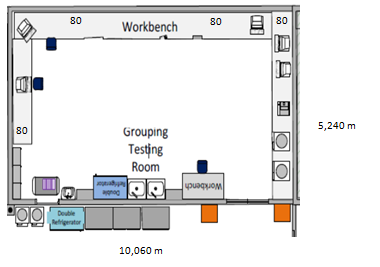 8.2.Ponudnik mora zagotoviti reagente in potrošni material za izvedbo validacije sistema s strani laboratorija.Validacija se bo izvajala takoj, ko bo aparat pripravljen za rutinsko delo, kar pomeni tudi funkcionalno povezavo z lokalnim IS, in se bo izvedla v roku enega meseca od predaje analizatorja(-ev) oz. AS.Ponudnik mora zagotoviti reagente in potrošni material za izvedbo validacije sistema s strani laboratorija.Validacija se bo izvajala takoj, ko bo aparat pripravljen za rutinsko delo, kar pomeni tudi funkcionalno povezavo z lokalnim IS, in se bo izvedla v roku enega meseca od predaje analizatorja(-ev) oz. AS.Ponudnik mora zagotoviti reagente in potrošni material za izvedbo validacije sistema s strani laboratorija.Validacija se bo izvajala takoj, ko bo aparat pripravljen za rutinsko delo, kar pomeni tudi funkcionalno povezavo z lokalnim IS, in se bo izvedla v roku enega meseca od predaje analizatorja(-ev) oz. AS.8.3.Ponudnik mora zagotoviti brezplačno dostavo in postavitev AS oz. analizatorjev, ki vključuje integracijo z obstoječim informacijskim sistemom ZTM.Ponudnik mora zagotoviti brezplačno dostavo in postavitev AS oz. analizatorjev, ki vključuje integracijo z obstoječim informacijskim sistemom ZTM.Ponudnik mora zagotoviti brezplačno dostavo in postavitev AS oz. analizatorjev, ki vključuje integracijo z obstoječim informacijskim sistemom ZTM.8.4.Ponudnik mora zagotoviti (brezplačno) usposabljanje zaposlenih, ki bodo rokovali z analizatorjem (in ustreznim middleware-om, če je ta potreben) pred pričetkom dela zaposlenega z analizatorjem ter vsakič po večjih posegih v analizator, ki spremeni delovanje analizatorja ali način odčitavanja rezultatov.Usposabljanje zaposlenih vključuje tudi področje interpretacije slikovnih prikazov rezultatov testiranja analizatorja, s poudarkom na interpretaciji šibkih (mejno pozitivnih) oz. dvomljivih rezultatov. Usposabljanje izvaja ustrezno usposobljeni strokovnjak s področja imunohematoloških preiskav izvedenih z analizatorjem (ki ga potencialni dobavitelj v ponudbi ponuja). Kot dodatni pripomoček se pri usposabljanju za interpretacijo slikovnega prikaza rezultatov, pridobljenih z analizatorjem, uporabi tudi ustrezni slikovni material s prikazom rezultatov različnih jakosti aglutinacije.Ponudnik mora zagotoviti (brezplačno) usposabljanje zaposlenih, ki bodo rokovali z analizatorjem (in ustreznim middleware-om, če je ta potreben) pred pričetkom dela zaposlenega z analizatorjem ter vsakič po večjih posegih v analizator, ki spremeni delovanje analizatorja ali način odčitavanja rezultatov.Usposabljanje zaposlenih vključuje tudi področje interpretacije slikovnih prikazov rezultatov testiranja analizatorja, s poudarkom na interpretaciji šibkih (mejno pozitivnih) oz. dvomljivih rezultatov. Usposabljanje izvaja ustrezno usposobljeni strokovnjak s področja imunohematoloških preiskav izvedenih z analizatorjem (ki ga potencialni dobavitelj v ponudbi ponuja). Kot dodatni pripomoček se pri usposabljanju za interpretacijo slikovnega prikaza rezultatov, pridobljenih z analizatorjem, uporabi tudi ustrezni slikovni material s prikazom rezultatov različnih jakosti aglutinacije.Ponudnik mora zagotoviti (brezplačno) usposabljanje zaposlenih, ki bodo rokovali z analizatorjem (in ustreznim middleware-om, če je ta potreben) pred pričetkom dela zaposlenega z analizatorjem ter vsakič po večjih posegih v analizator, ki spremeni delovanje analizatorja ali način odčitavanja rezultatov.Usposabljanje zaposlenih vključuje tudi področje interpretacije slikovnih prikazov rezultatov testiranja analizatorja, s poudarkom na interpretaciji šibkih (mejno pozitivnih) oz. dvomljivih rezultatov. Usposabljanje izvaja ustrezno usposobljeni strokovnjak s področja imunohematoloških preiskav izvedenih z analizatorjem (ki ga potencialni dobavitelj v ponudbi ponuja). Kot dodatni pripomoček se pri usposabljanju za interpretacijo slikovnega prikaza rezultatov, pridobljenih z analizatorjem, uporabi tudi ustrezni slikovni material s prikazom rezultatov različnih jakosti aglutinacije.8.5.Po uspešno opravljenem usposabljanju izvajalcev oz. zaposlenih ZTM za delo z analizatorjem in z middleware-om (če je MW del ponujenega avtomatiziranega sistema) mora ponudnik izdati certifikat o uspešno opravljenem usposabljanju.Po uspešno opravljenem usposabljanju izvajalcev oz. zaposlenih ZTM za delo z analizatorjem in z middleware-om (če je MW del ponujenega avtomatiziranega sistema) mora ponudnik izdati certifikat o uspešno opravljenem usposabljanju.Po uspešno opravljenem usposabljanju izvajalcev oz. zaposlenih ZTM za delo z analizatorjem in z middleware-om (če je MW del ponujenega avtomatiziranega sistema) mora ponudnik izdati certifikat o uspešno opravljenem usposabljanju.8.6.Vsako nadgradnjo mora ponudnik implementirati v soglasju z naročnikom, po predhodnem dogovoru, z ustreznim preverjanjem pravilnosti delovanja avtomatiziranega sistema (AS) po nadgradnji in z ustreznimi navodili in usposabljanjem zaposlenih oz. uporabnikov AS.Vsako nadgradnjo mora ponudnik implementirati v soglasju z naročnikom, po predhodnem dogovoru, z ustreznim preverjanjem pravilnosti delovanja avtomatiziranega sistema (AS) po nadgradnji in z ustreznimi navodili in usposabljanjem zaposlenih oz. uporabnikov AS.Vsako nadgradnjo mora ponudnik implementirati v soglasju z naročnikom, po predhodnem dogovoru, z ustreznim preverjanjem pravilnosti delovanja avtomatiziranega sistema (AS) po nadgradnji in z ustreznimi navodili in usposabljanjem zaposlenih oz. uporabnikov AS.DODATNI OPISKRVODAJALCIOBSEG TESTIRANJATabela 1. Imunohematološko testiranje krvodajalcev in dajalcev tkiv, celic, bo izvedeno v predvidenem letnem (štiriletnem) obsegu.* Reagent bomo naročili le v primeru potrebe zaradi dodatnega testiranja ob uvedbi novega informacijskega sistema.Tabela 2: Laboratorijske kontrole IH testiranj krvodajalcev.PACIENTITabela 3. Vrsta in predvideno število laboratorijskih preiskav (testov) pri pacientih. Tabela 4: Okvirna ocena potrebnih laboratorijskih kontrol IH predtransfuzijskih preiskav pacientov.POTEK DELAKRVODAJALCIOkvirno število testiranihVzorcevŠtevilo dni v letu 2016Odstotek dni v letu 2016do 10083,2%do 2007328,9%do 30011445,2%do 4004718,7%do 50093,6%do 60000%do 70010,4%PACIENTI:NovemberMarecpovprečno število vzorcev pacientov (D)175182povprečno število vzorcev pacientov (V)6566max število vzorcev pacientov (D)221214max število vzorcev pacientov (V)8588povprečno število preiskav (D)669/povprečno število preiskav (V)308/max število preiskav (D)814/max število preiskav (V)363/Ime testaŠt. testovKrvna skupina ABO (antigensko in reverzno) in RhD6Krvna skupina ABO (antigensko in reverzno) in RhD – NUJNO3ABD (DVI-) potrditev pacienti18ABD (DVI-) potrditev pacienti – NUJNO4Eritrocitni antigeni2Določitev eritrocitnega antigena K                  6Direktni antiglobulinski test, DAT1Monospecifikacija DAT (anti-IgG, anti-C3d)1Presejalno testiranje na prisotnost eritrocitnih protiteles z antihumanim globulinom, IAT (3 celice)18Avtokontrola, z indirektnim antiglobulinskim testom (IAT)                        1Avtokontrola, z indirektnim antiglobulinskim testom (IAT) – NUJNO                       4Navzkrižni preizkus, z indirektnim antiglobulinskim testom (IAT)43ABD, potrditev krvodajalci43Navzkrižni preizkus, z indirektnim antiglobulinskim testom (IAT) – NUJNO9ABD, potrditev krvodajalci – NUJNO9Presejalno testiranje na prisotnost eritrocitnih protiteles z dodatkom encima oz. s celicami, obdelanimi z encimom (2, ev. Set 3 celice)18Število vzorcev pacientov:28Število vzorcev krvodajalcev za navzkrižni preizkus:52Celokupno število vzorcev:80Razlaga:Imamo različne stopnje nujnosti testiranja. Trenutni standard je, da testiranje za nujna naročila zaključimo v 60 minutah, za nenujna naročila pa v 180 minutah od sprejema vzorca v laboratorij.Razlaga:Imamo različne stopnje nujnosti testiranja. Trenutni standard je, da testiranje za nujna naročila zaključimo v 60 minutah, za nenujna naročila pa v 180 minutah od sprejema vzorca v laboratorij.Št. postavkePARAMETEROBMOČJE in MOŽNO ŠT. TOČK (ponudnik ustrezno označi)1Prilagodljivost za majhen volumen vzorca: omogoča preiskave pri volumnu ˂ 0,5 mL. DA (1 točka) NE (0 točk)2Za spiranje in čiščenje analizatorja se uporablja raztopina, ki ni nevarna za okolje. DA (2 točki) NE (0 točk)3AS omogoča uporabo reagentov drugih proizvajalcev. DA (1 točka) NE (0 točk)4Največje zvočno onesnaženje (NZO) v dB NZO < 60 dB (1 točka) 60 dB ≤ NZO < 70 dB (0,5 točk) NZO ≥ 70 dB (0 točk)5Obstaja možnost povezave analizatorja z odtokom, preko katerega se odstranjujejo odpadne tekočine DA (2 točki) NE (0 točk)6Možnost povezave analizatorja s tehnično službo proizvajalca preko varne, kriptirane internetne povezave s ciljem hitrega razreševanja morebitnih tehničnih nepravilnosti v delovanju analizatorja  oz. nadzorom nad pravilnostjo delovanja analizatorja. DA (1 točka) NE (0 točk)7Ponudba vključuje tudi software za razreševanje identifikacije (specifikacije) eritrocitnih protiteles. DA (0,25 točke) NE (0 točk)8Software iz prejšnje postavke je integriran s ponujenim AS. DA (0,25 točke) NE (0 točk)9Uporaba testa, na analizatorju, z uporabo polispecifičnega antihumanega globulina in z encimom obdelanih eritrocitov v namene presejalnega testa in kot testa identifikacije (specifikacije) iregularnih eritrocitnih protiteles. DA (0,5 točke) NE (0 točk)